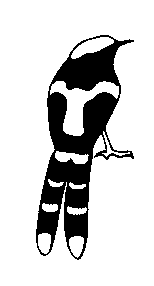 Oriental Bird ClubGrant Application FormSend your completed application form to conservation@orientalbirdclub.org Project TitleProject locationMapIf possible, please insert a map of the project location hereWorkplanProvide a simple workplan, using this table or another similar format if you prefer. FundingBudgetProvide a budget which shows how the activities described above will be funded. If preferred a budget may be submitted separately in MS Excel.Project Summary (<200 words)
Try to keep to less than 200 words. Include conservation need, location, key species, approach and expected resultsProject applicant details
Name and contact details of project team leaderProject applicant details
Name and contact details of project team leaderFull NameOrganisation(if applicable)Position in Organisation(if applicable)E-mailTelephoneAddressWebsite(if applicable)Social media(if applicable, e.g. Facebook, Instagram, Whatsapp)If working through an organisation, is the organisation a registered NGO?Yes/NoDid you receive funding from the Oriental Bird Club before?Yes/NoAre you a member of the Oriental Bird Club?Yes/NoFocal species Does the project focus on particular bird species or a group of birds? If so, list the priority species here. Please give the IUCN Red List status (visit www.iucnredlist.org if you are unsure what it is). The OBC gives priority to globally threatened species, listed as Critically Endangered, Endangered or Vulnerable.Focal species Does the project focus on particular bird species or a group of birds? If so, list the priority species here. Please give the IUCN Red List status (visit www.iucnredlist.org if you are unsure what it is). The OBC gives priority to globally threatened species, listed as Critically Endangered, Endangered or Vulnerable.Focal species Does the project focus on particular bird species or a group of birds? If so, list the priority species here. Please give the IUCN Red List status (visit www.iucnredlist.org if you are unsure what it is). The OBC gives priority to globally threatened species, listed as Critically Endangered, Endangered or Vulnerable.Focal species Does the project focus on particular bird species or a group of birds? If so, list the priority species here. Please give the IUCN Red List status (visit www.iucnredlist.org if you are unsure what it is). The OBC gives priority to globally threatened species, listed as Critically Endangered, Endangered or Vulnerable.English nameScientific nameScientific nameIUCN Red List status
CR, EN, VU, NT, LC, DDAdd more rows if neededIf necessary, describe the group of species:
(e.g. traded songbirds, shorebirds, vultures)If necessary, describe the group of species:
(e.g. traded songbirds, shorebirds, vultures)CountryLocation in country
Latitude and longitude if possible. Administrative areas, e.g. province, district. Is the project location an Important Bird and Biodiversity Area (IBA)?Yes/NoIf yes, which IBA(s)?There can be more than one. If you are unsure if the location is an IBA visit www.birdlife.org/datazone/site/search Is the project in or next to a protected area?Yes/NoIf yes, which protected area(s)?
There can be more than one.Describe the location (<250 words)
We recommend to keep to less than 250 words and broadly describe where it is in the country, the landscape and main habitats within the study area. Please also indicate local stakeholders (e.g. villages, towns, industry, agriculture, forestry). Describe the location (<250 words)
We recommend to keep to less than 250 words and broadly describe where it is in the country, the landscape and main habitats within the study area. Please also indicate local stakeholders (e.g. villages, towns, industry, agriculture, forestry). What are the conservation issues? (<200 words)We recommend to keep to less than 200 words. Describe why this project should be funded. If the project is focussed on a species or a site, describe the threats or associated conservation issues and what are the drivers of these threats if known. If necessary, you may include references and add a list of references at the end of this application form.How did you identify the issue? (<100 words)
Describe if you have been working in this location or on this species before and how you identified this project. If necessary, you may include references and add a list of references at the end of this application form. Project objectives What are you trying to achieve by the end of the project that will address the issue(s) described above? List no more than 3 objectives. Try to make the objectives SMART; specific, measurable, achievable, realistic and timebound.1.2.3.Methods (500-1000 words)
Describe the methods and activities you will use to implement the project to meet your objectives. You may find it helpful to include your objectives as headings with the related methods/activities listed after each.Expected resultsWhat are your expected project results and outcomes? Project duration: Start date: ActivityMonth or quarterMonth or quarterMonth or quarterMonth or quarterMonth or quarterAdd columns as required. Add rows as requiredDescription of project team (<100 words)
We recommend to keep to less than 100 words. Describe the overall experience of your team or organisation and highlight experiences relevant to this project. Description of project team (<100 words)
We recommend to keep to less than 100 words. Describe the overall experience of your team or organisation and highlight experiences relevant to this project. Team members nameQualifications and experience and role in project.
(<50 words per person. If you would like to add a list of publications by team members, they can be included at the end of this document.)Add more rows as requiredProject partners List local partners and describe their roles in the project, e.g., local communities, other NGOs, private businesses, government, universities, schools, clubs  Fair participation of local stakeholdersHow will you ensure fair participation in the project by local communities, especially considering the needs of any potentially disadvantaged groups within the communities, such as women, indigenous groups and ethnic minorities.SustainabilityAre you planning to continue working on this species, group of species or at this location once the project has finished? For a research-based project how will you ensure that the project results will support future conservation outcomes for the target of your research? For a conservation or awareness type of project, how will you ensure that there will continue to be a positive impact once this project has ended. Communications (<100 words)How do you plan to communicate project results? List target audience and means of communicationCommunications (<100 words)How do you plan to communicate project results? List target audience and means of communicationWould you be prepared to publish results of the project through the Oriental Bird Club (Social media channels, Birding Asia, Forktail: Journal of Asian Ornithology)? Yes/NoAll successful applicants will be expected to provide a final report which will be published on the Oriental Bird Club website at https://www.orientalbirdclub.org/project-reports All successful applicants will be expected to provide a final report which will be published on the Oriental Bird Club website at https://www.orientalbirdclub.org/project-reports Funding requested from OBC: GBPCurrency:ItemUnitNo. of unitsUnit costTotal cost
(local currency)Total (GBP)Add rows as requiredTotalTotalTotalTotalTotalDo you have other funding or have you applied for other funding for this project? If so please specify belowThe Oriental Bird Club accepts and encourages applicants to apply for funding from other donors. However, projects which are believed to be double funded (i.e. grants from more than one donor paying for the same costs) or where funding from other donors is deliberately hidden will be rejected.Do you have other funding or have you applied for other funding for this project? If so please specify belowThe Oriental Bird Club accepts and encourages applicants to apply for funding from other donors. However, projects which are believed to be double funded (i.e. grants from more than one donor paying for the same costs) or where funding from other donors is deliberately hidden will be rejected.Do you have other funding or have you applied for other funding for this project? If so please specify belowThe Oriental Bird Club accepts and encourages applicants to apply for funding from other donors. However, projects which are believed to be double funded (i.e. grants from more than one donor paying for the same costs) or where funding from other donors is deliberately hidden will be rejected.Donor Funding requestedStatus (approved / pending)RefereesPlease give the names, positions and contact details of two referees who we would be able to contact in relation to your application.RefereesPlease give the names, positions and contact details of two referees who we would be able to contact in relation to your application.RefereesPlease give the names, positions and contact details of two referees who we would be able to contact in relation to your application.NamePosition and organisationEmail address